                              		       Montréal, le 24 août 2021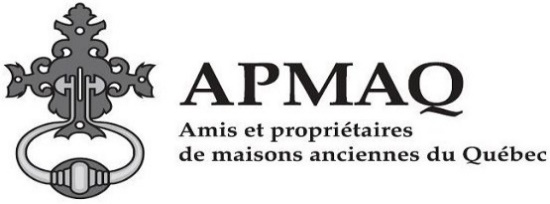 ASSEMBLÉE GÉNÉRALE ANNUELLESamedi 25 septembre 2021, 16 h Au Restaurant l’Ancêtre, 5370, Chemin Chambly, Saint-Hubert (Longueuil)AVIS DE CONVOCATIONTous les membres de l’association Amis et propriétaires de maisons anciennes du Québec (APMAQ) sont cordialement invités à participer à l’Assemblée générale annuelle qui aura lieu en présentiel, le samedi 25 septembre 2021, à 16h00. Un projet d’ordre du jour accompagne cette convocation.Cette rencontre annuelle est le moment pour les membres de l’APMAQ de faire le point sur le travail accompli en 2020-2021 et de planifier l’action à poursuivre en 2021-2022.Au cours de cette réunion, nous procéderons à l’élection de cinq membres du Conseil d’administration. Tout membre en règle peut présenter sa candidature à l’un de ces postes. Si vous croyez pouvoir apporter votre contribution comme membre du Conseil, veuillez compléter le formulaire ci-joint et le faire parvenir au secrétariat de l’APMAQ avant le lundi 17 septembre 2021. Toute candidature doit être appuyée par deux membres en règle de l’APMAQ.L’Assemblée générale annuelle aura lieu dans le respect des mesures sanitaires en vigueur. Le cas échéant, le passeport vaccinal sera exigé pour participer à l’événement.En espérant vous compter des nôtres à l'Assemblée générale,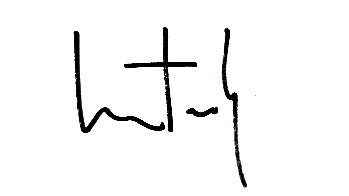 Louis TremblayPrésidentPièces jointes :- Projet d’ordre du jour de l’Assemblée générale annuelle du 25 septembre 2021- Formulaire de mise en candidature au Conseil d’administrationAPMAQ2050, rue Atateken Montréal (QC) H2L 3L8Téléphone : 450-661-6000  